附件1：编外幼儿园教师选岗单位一览表附件2：编外幼儿园教师第一阶段选岗人员一览表（共57人）备注：序号051和052考生因并列，选岗前需抽签确定选岗顺序。附件3：符合第二阶段选岗的编外幼儿园教师候选名单（共37人）备注：按照《方案》要求笔试成绩合格线为75分，从现场报名审核通过的编外幼儿园教师确定以上人员作为第二阶段选岗人员候选名单。附件4：2021年龙海区编外幼儿园教师招聘递补暨编外幼儿园教师招聘选岗会议考生健康申明卡及安全承诺书姓    名：                       性别：      身份证号：                                准考证号：                              有效手机联系方式：                           本人过去14日内住址（请详细填写，住址请具体到街道/社区及门牌号或宾馆地址）：1.本人过去14日内，是否出现发热、干咳、乏力、鼻塞、流涕、咽痛、腹泻等症状。□是 □否2.本人是否属于新冠肺炎确诊病例、无症状感染者。                             □是 □否3.本人过去14日内，是否在居住地有被隔离或曾被隔离且未做核酸检测。          □是 □否4.本人过去14日内，是否从省外高中风险地区入闽。                            □是 □否5.本人疫情期间是否从境外（含港澳台）入闽。                                 □是 □否6.本人过去14日内是否与新冠肺炎确诊病例、疑似病例或已发现无症状感染者有接触史。  □是 □否7.本人过去14日内是否与来自境外（含港澳台）人员有接触史 。                 □是 □否8.过去14日内，本人的工作（实习）岗位是否属于医疗机构医务人员、公共场所服务人员、口岸检疫排查人员、公共交通驾驶员、铁路航空乘务人员。                           □是 □否9.本人“八闽健康码”是否为橙码。                                           □是 □否10.共同居住家庭成员中是否有上述1至7的情况。                              □是 □否提示：以上项目中如有“是”的，参会报到时，必须携带前7天内新型冠状病毒检测阴性的报告。本人承诺：我已如实逐项填报健康申明卡，如因隐瞒或虚假填报引起检疫传染病传播或者有传播严重危险而影响公共安全的后果，本人将承担相应的法律责任，自愿接受《中华人民共和国刑法》《治安管理处罚法》《传染病防治法》和《关于依法惩治妨害新型冠状病毒感染肺炎疫情防控违法犯罪的意见》等法律法规的处罚和制裁。本人签名：                                  填写日期：2021年8月   日附件5：座位安排表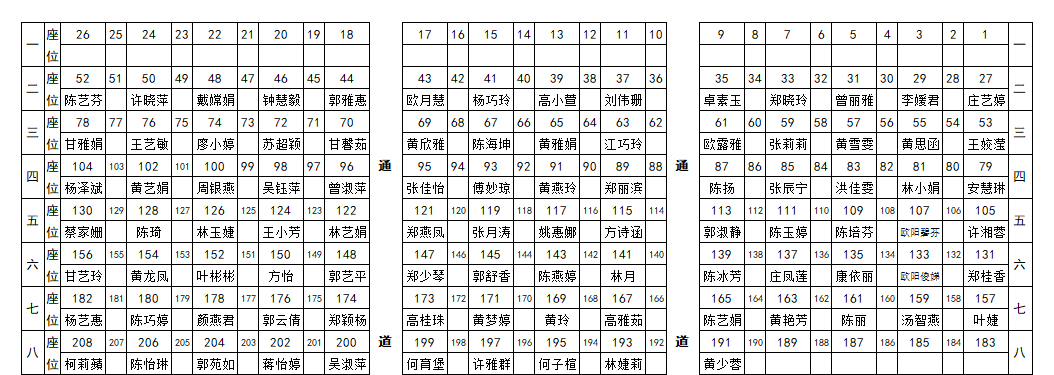 序号招聘单位招聘人数备注1程溪幼儿园132东泗幼儿园63东园幼儿园44浮宫幼儿园105白水幼儿园196港尾幼儿园（中心园）57港尾幼儿园（浯屿分园）38隆教幼儿园79区直机关幼儿园8合计75序号姓名性别教育综合成绩专业成绩笔试成绩学历备注001陈艺芬女104.5 118.5 112.9 本科002许晓萍女113.0 112.5 112.7 大专003戴嫦娟女112.0 110.5 111.1 大专004钟慧毅女104.0 115.5 110.9 大专005郭雅惠女109.0 111.0 110.2 本科006欧月慧女100.0 114.0 108.4 本科007杨巧玲女101.5 113.0 108.4 本科008高小萱女99.0 114.5 108.3 大专009刘伟珊女109.0 104.5 106.3 本科010卓素玉女106.5 104.0 105.0 大专011郑晓玲女105.5 104.5 104.9 本科012曾丽雅女105.5 104.5 104.9 大专013李媛君女100.5 106.5 104.1 大专014庄艺婷女99.0 105.5 102.9 本科015甘雅娟女102.0 103.0 102.6 本科016王艺敏女99.5 103.5 101.9 大专017廖小婷女99.5 102.0 101.0 大专018苏超颖女94.0 104.0 100.0 大专019甘馨茹女101.5 99.0 100.0 大专020黄欣雅女95.0 103.0 99.8 大专021陈海坤男102.5 97.5 99.5 大专022黄雅娟女88.0 107.0 99.4 大专023江巧玲女93.5 102.5 98.9 大专024欧露雅女93.0 101.5 98.1 大专025张莉莉女96.0 99.0 97.8 大专026黄雪雯女95.0 99.5 97.7 大专027黄思函女98.0 96.0 96.8 大专028王姣滢女97.5 96.0 96.6 大专029杨泽斌男100.0 93.5 96.1 本科030黄艺娟女93.5 97.5 95.9 大专031周银燕女94.0 96.0 95.2 大专032吴钰萍女88.0 99.5 94.9 大专033曾淑萍女79.0 105.0 94.6 大专034张佳怡女89.0 97.5 94.1 大专035傅妙琼女98.5 91.0 94.0 大专036黄燕玲女106.0 86.0 94.0 大专037郑丽滨女82.0 100.5 93.1 大专038陈扬女94.5 91.5 92.7 大专039张辰宁女92.5 92.0 92.2 大专040洪佳雯女90.5 93.0 92.0 大专041林小娟女96.5 89.0 92.0 本科042安慧琳女89.5 93.5 91.9 大专043蔡家姗女92.5 91.0 91.6 大专044陈琦女84.5 96.0 91.4 大专045林玉婕女92.5 90.5 91.3 大专046王小芳女84.0 96.0 91.2 大专047林艺娟女94.0 88.5 90.7 大专048郑燕凤女94.5 88.0 90.6 大专049张月涛男83.5 94.5 90.1 本科050姚惠娜女87.0 92.0 90.0 大专并列051方诗涵女87.0 92.0 90.0 大专并列052郭淑静女90.5 89.0 89.6 大专053陈玉婷女82.5 94.0 89.4 大专054陈培芬女90.0 89.0 89.4 大专055欧阳碧芬女81.5 94.5 89.3 大专056许湘蓉女90.0 88.5 89.1 大专057甘艺玲女91.5 87.5 89.1 本科序号姓名性别教育综合成绩专业成绩笔试成绩学历备注001黄龙凤女85.5 90.5 88.5 大专002叶彬彬女77.5 95.5 88.3 大专003方怡女93.0 85.0 88.2 大专004郭艺平女96.0 83.0 88.2 大专005郑少琴女82.5 91.5 87.9 大专006郭舒香女89.0 86.0 87.2 大专007陈燕婷女81.5 90.5 86.9 大专008林月女93.0 82.0 86.4 大专009陈冰芳女95.5 79.5 85.9 大专010庄凤莲女92.0 81.5 85.7 大专011康依丽女100.5 75.5 85.5 大专012欧阳俊娣女85.0 85.5 85.3 大专013郑桂香女92.5 80.5 85.3 大专014杨艺惠女78.0 89.5 84.9 大专015陈巧婷女77.0 89.5 84.5 大专016颜燕君女78.5 88.0 84.2 大专017郭云倩女89.5 80.5 84.1 大专018郑颖杨女77.0 88.5 83.9 大专019高桂珠女84.5 83.5 83.9 大专020黄梦婷女79.5 86.0 83.4 大专021黄玲女83.5 81.5 82.3 大专022高雅茹女83.5 81.5 82.3 大专023陈艺娟女84.0 81.0 82.2 大专024黄艳芳女84.0 81.0 82.2 大专025陈丽女82.0 80.0 80.8 大专026汤智燕女79.5 81.5 80.7 大专027叶婕女79.5 81.5 80.7 大专028柯莉蘋女75.0 84.0 80.4 大专029陈怡琳女82.5 77.5 79.5 大专030郭苑如女77.0 80.5 79.1 大专031蒋怡婷女78.5 79.5 79.1 大专032吴淑萍女77.0 79.5 78.5 大专033何育堡女78.5 77.5 77.9 大专034许雅群女74.5 80.0 77.8 大专035何子楦女80.0 75.0 77.0 大专036林婕莉女77.0 76.0 76.4 大专037黄少蓉女69.0 80.5 75.9 大专